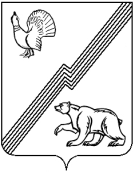 АДМИНИСТРАЦИЯ ГОРОДА ЮГОРСКАХанты-Мансийского автономного округа – Югры ПОСТАНОВЛЕНИЕОт 22.12.2016  								                         № 3280  О проведении городского конкурса «Самый благоустроенный двор частного сектора
«Югорский дворик»(с изм. от 24.07.2017 № 1794; от 28.04.2018 № 1216)В целях повышения уровня благоустроенности, улучшения санитарного, эстетического вида улиц и состояния придомовых территорий частного сектора на территории муниципального образования городской округ город Югорск, активизации деятельности, а также стимулирования инициативы населения в повышении уровня комфортности проживания:1. Утвердить Положение о проведении городского конкурса «Самый благоустроенный двор частного сектора «Югорский дворик» (приложение 1).2. Определить Департамент жилищно-коммунального и строительного комплекса (В.К. Бандурин) уполномоченным органом по организации проведения городского конкурса «Самый благоустроенный двор частного сектора «Югорский дворик».3. Утвердить состав комиссии по подведению итогов городского конкурса «Самый благоустроенный двор частного сектора «Югорский дворик» (приложение 2).4. Опубликовать настоящее постановление в газете «Югорский Вестник» и разместить на официальном сайте администрации города Югорска.5. Контроль за выполнением постановления возложить на заместителя главы города - директора департамента жилищно-коммунального и строительного комплекса  администрации города Югорска  В.К. Бандурина.Глава города Югорска                                                                           		       Р.З. СалаховПриложение 1к постановлениюадминистрации города Югорскаот 22.12.2016  № 3280  ПОЛОЖЕНИЕо проведении городского конкурса «Самый благоустроенный двор частного сектора 
«Югорский дворик»  Общие положения1.1. Настоящее положение определяет цель, задачи, сроки и условия проведения городского конкурса «Самый благоустроенный двор частного сектора «Югорский дворик» (далее – конкурс).1.2. Целью проведения городского конкурса  является вовлечение широких масс населения в работу по благоустройству и улучшению внешнего облика микрорайонов города Югорска, создание наиболее благоприятных условий для жизнедеятельности населения города.1.3. Основными задачами конкурса являются привлечение населения к самостоятельному решению вопросов содержания и благоустройства жилищного фонда, развитие творческой инициативы в эстетическом оформлении фасадов и дворовых территорий индивидуальных жилых домов, совершенствование и создание условий для комфортного проживания жителей города Югорска.2. Организация и условия проведения конкурса2.1. Организатором конкурса является администрация города Югорска в лице Департамента жилищно-коммунального и строительного комплекса, который:1) обеспечивает подготовку нормативно – правовой базы конкурса;2) информирует жителей индивидуальных жилых домов и домов блокированной застройки о проведении конкурса, путем опубликования извещения о проведении конкурса в газете «Югорский Вестник» и размещения на официальном сайте органов местного самоуправления города Югорска;3) организует освещение хода проведения и итогов конкурса в средствах массовой информации;4) организует приобретение памятных призов для победителей конкурса, в срок до конца ноября текущего года, в пределах лимитов бюджетных обязательств, выделенных на данные цели в текущем году.2.2. В конкурсе принимают участие собственники индивидуальных жилых домов и домов блокированной застройки (далее – конкурсанты). Число участников конкурса не ограничено.2.3. Конкурс проводится ежегодно во II-III квартале текущего года. 2.4. Прием заявок на участие в конкурсе осуществляется в течение 30 календарных дней с момента опубликования извещения о проведении конкурса. Рассмотрение заявок и подведение итогов осуществляется комиссией в течение 15 календарных дней после прекращения приема заявок на участие в конкурсе.2.4. Для участия в конкурсе конкурсанты подают заявку установленной формы (приложение) организатору конкурса по адресу: г. Югорск ул. Механизаторов, д. 22. Заявка может содержать цветные фотографии с видами дома и придомовой территории.3. Подведение итогов конкурса3.1. Рассмотрение заявок и подведение итогов конкурса производится комиссией, состав которой формируется из представителей администрации города, депутата Думы города, представителей Общественного совета при главе города Югорска по проблемам жилищно-коммунального хозяйства.3.2. Возглавляет комиссию председатель комиссии, на время его отсутствия работой комиссии руководит заместитель председателя комиссии.3.3. Решение комиссии считается правомочным, если в заседании комиссии принимают участие не менее 60 процентов ее членов. Решение комиссии оформляется протоколом, который подписывается председателем и членами комиссии.  3.4. Подведение итогов конкурса проводится по пятибалльной системе. Победителями конкурса становятся конкурсанты, набравшие максимальную сумму баллов, в соответствии с установленными критериями, на основании заполненной ведомости оценочных показателей. При равном количестве баллов решение принимается открытым голосованием, при этом голос председателя комиссии является решающим.3.5. Количество победителей не может превышать 5 человек.3.6. Критериями оценки конкурсантов являются:3.7. Критерии с порядковым номером 1 - 6 оцениваются комиссией при визуальном осмотре, с заполнением таблицы критериев.3.8. Победители конкурса награждаются табличками «Самый благоустроенный двор частного сектора «Югорский дворик» ____ год» и памятными призами.4. Финансирование мероприятий конкурса4.1. Финансирование мероприятий по приобретению памятных призов и табличек «Самый благоустроенный двор частного сектора «Югорский дворик» ____с год» осуществляется в пределах лимитов бюджетных обязательств на текущий финансовый год, в рамках действующей муниципальной программы города Югорска «Капитальный ремонт жилищного фонда города Югорска на 2014-2020 годы», утвержденной постановлением администрации города Югорска от 31.10.2013 № 3274.Приложение к ПоложениюПредседателю комиссии – заместителюглавы города - директору департаментажилищно-коммунального и строительногокомплекса администрации города ЮгорскаЗАЯВКАна участие в городском конкурсе  «Самый благоустроенный двор частного сектора «Югорский дворик»Конкурсант ____________________________________________________________________(Ф.И.О.)Адрес дома ____________________________________________________________________Контактные данные ______________________________________________________________ (адрес, телефон)В соответствии с Федеральным законом от 27 июля 2006 года № 152-ФЗ «О персональных  данных»,  даю  согласие  на  обработку  (сбор,  систематизацию,  накопление, хранение,  уточнение,  использование,  распространение  (в  том  числе  передачу), обезличивание,  блокирование,  уничтожение)  сведений,  содержащихся  в  настоящем заявлении и в прилагаемых документах, с целью участия в конкурсе «Самый благоустроенный двор частного сектора «Югорский дворик». Согласие действует в течение 1 года со дня подписания настоящего заявления. Мне разъяснено, что данное согласие может быть отозвано мною в письменной форме.«___» ___________ 20__ года_________________________                                           		_______________________                  (подпись)                                                                                                      (Ф.И.О)Дополнительно к Заявке предоставляю следующее:___________________________________________________ кол-во листов _________________________________________________________________ кол-во листов _________________________________________________________________ кол-во листов ______________«___» ___________ 20__ года_________________________                                           		_______________________                  (подпись)                                                                                                      (Ф.И.О)Приложение 2 к постановлениюадминистрации города Югорскаот 22.12.2016 № 3280 СОСТАВкомиссии по подведению итогов конкурса«Самый благоустроенный двор частного сектора «Югорский дворик»№ п/пКритерии оценки конкурсантовМаксимальная оценка1.Состояние дворовой территории:201.1.Отсутствие на территории строительных материалов, неисправного автотранспорта, мебели, техники51.2.Отсутствие на территории бытового мусора51.3.Наличие и содержание малых архитектурных форм51.4.Состояние твердого покрытия придомовой территории 52.Состояние зеленых насаждений:152.1.Отсутствие сухостойных насаждений и кустарников, порубочных остатков52.2.Наличие клумб и цветников52.3.Наличие деревьев и кустарников53.Состояние газонов:103.1.Отсутствие сорняков и бурьяна, скошенной травы, опавшей листвы53.2.Наличие и содержание газонов54.Состояние наружного освещения:54.1.Наличие технически исправного состояния устройств наружного освещения55.Состояние парапетов, ограждений, заборов, входных групп:105.1.Состояние ограждения и входных групп, отсутствие видимых повреждений55.2.Цветовое решение56.Состояние фасада дома:156.1.Техническое состояние дома, эстетический вид элементов фасада56.2.Цветовое решение56.3.Наличие номерного знака и аншлага с названием улицы5Председатель комиссии:      - заместитель главы города - директор департамента жилищно-коммунального и строительного комплекса администрации города ЮгорскаЗаместитель председателя комиссии:- заместитель директора департамента жилищно- коммунального и строительного комплекса администрации города Югорска Секретарь комиссии:             - главный специалист отдела реформирования жилищно-коммунального хозяйства департамента жилищно-коммунального и строительного комплекса администрации города ЮгорскаЧлены комиссии:- начальник управления архитектуры и градостроительства департамента муниципальной собственности и градостроительства администрации города Югорска - муниципальный жилищный инспектор управления жилищной политики администрации города Югорска- депутат Думы города Югорска (по согласованию)- представитель Общественного совета при главе города Югорска по проблемам жилищно-коммунального хозяйства (по согласованию)